Tilmelding til stævner sæson 2023-2024Kære Svømmere og KlubberVi har hermed fornøjelsen af at sende sæsonplanen for svømmestævner for 2023/2024. Oversigten ses nederst i mailen og stævnerne kan følges på hjemmesiderne nedenfor. Vær mere på forkant som klub og sørg for at følge nedenstående vejledning for ”klubbens stævner”.Svømmetider.dkI kan se alle stævner, og al stævneinformation inkl. resultatlisten vil være tilgængeligt her.Her finder I også information om jeres svømmere.Kalender for Dansk SvømmeunionHer er et særligt ikon, som lister vores parastævner, og I kan søge for en periode: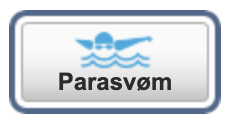 Vælger I et konkret stævne, så linker det automatisk til informationerne på Svømmetider.dk.Parasport Danmarks kalender for stævnerVi opretter fortsat stævner her, hvor der er direkte link til Svømmetider.dkInformationer om stævner forventes at have følgende kommunikationsplan:Stævnedatoer offentliggøres omkring den 30. juni hvert år.Ca. 2 mdr. før stævneafholdes forventes invitationen at kunne ses på Svømmetider.dkCa. 1 mdr. før stævnet vil der være tilmelding af svømmere og official. I skal selv sørge for at holde øje med tilmeldingsfristen.Hvordan følger Klubben stævnerne i SvømmetiderLog på svømmetider.dkMin klubKlubbens stævner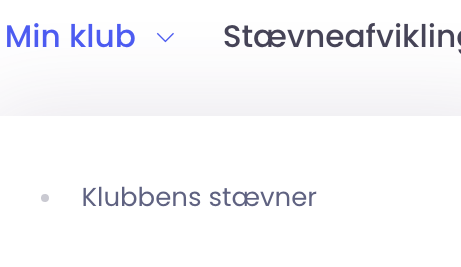 Følg denne vejledning på svømmetider.dkFind stævnet i stævnekalenderen, og tilføj stævnet til klubbens stævner. På den måde skal der ikke indlæses nogen filer, og du kan komme direkte i gang med at tilmelde til stævnet.Skriv stævnets navn: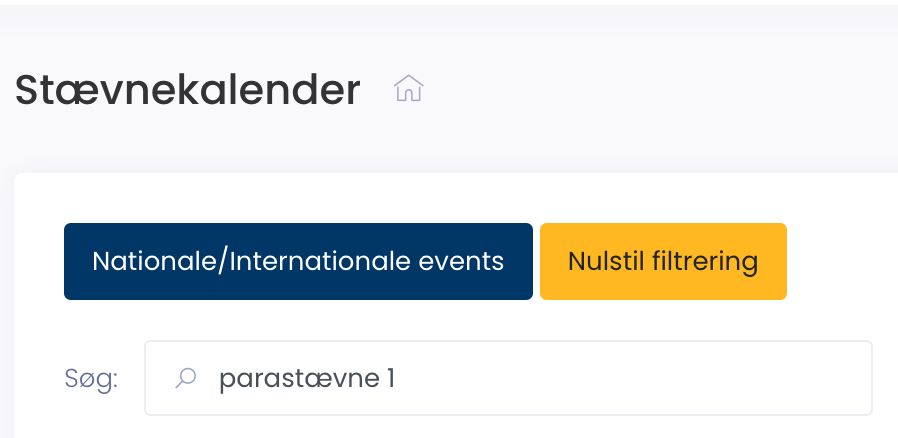 Vælg og dobbeltklik på stævnet i listen
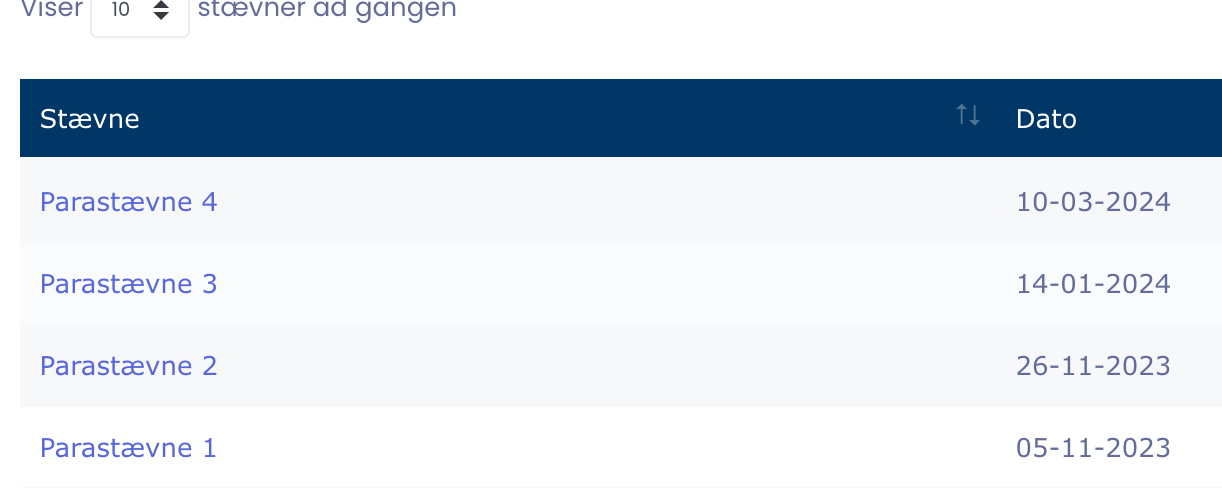 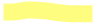 Vælg denne funktion til højre i billedet: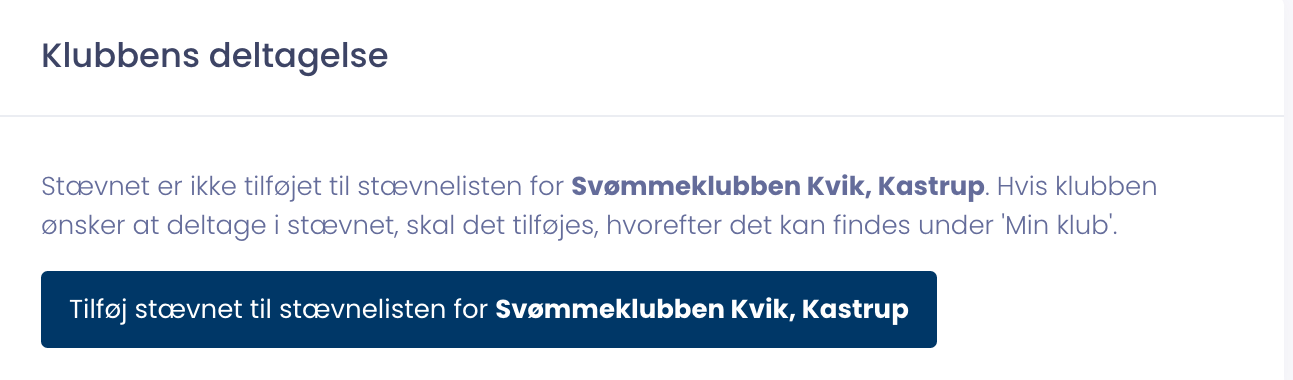 Herefter kan du se stævnet i din oversigt for klubbens stævner og modtager automatisk information.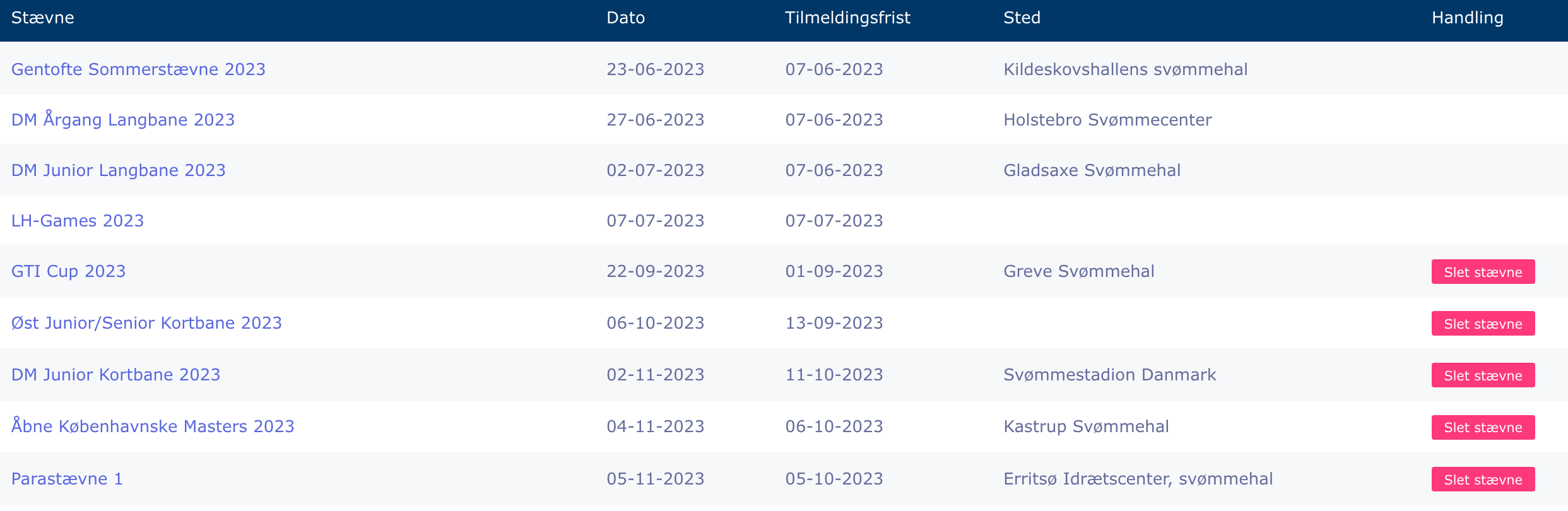 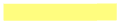 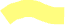 Tilmelding sker via Svømmetider.dk. Har din klub ikke licens til svømmetider.dk endnu, så kontakt Idrætsudvalget på nedenstående mail.Kontakt vedr. stævner sker til: swim@parasport.dkDe bedste sommer- og svømmehilsnerIdrætsudvalget for svømningStævneplan 2023-2024Stævneplan 2023-2024Stævneplan 2023-2024Stævneplan 2023-2024Stævneplan 2023-2024Parastævne 1 - VestSøndag den 5.11.2023 kl. 12.00-17.00Frist den 5.10.2023Erritsø Svømmehal, FredericiaFredericia SvømmeklubParastævne 2 - ØstSøndag den 26.11.2023 kl. 12.00-17.30Frist den 26.10.2023Korsør SvømmehalParasport KorsørParastævne 3 - VestSøndag den 14.1.2024Frist den 10.12.203Lokal arrangør manglerLokal arrangør manglerParastævne 4 - ØstSøndag den 10.03.2024 kl. 12.00-17.00Frist den 5.02.2024Blovstrød SvømmehalSigma Swim AllerødDanish OpenTorsdag den 11.4 - søndag den 15.4.2023Dansk SvømmeunionKortbane ParamesterskabSøndag den 5.5.2024 kl. 12.00-17.00Frist den 1.4.2024Horsens Aqua ForumHorsens SvømmeklubSepcial OlympicsFredag den 24.5 - søndag den 26.5 2024FrederikshavnForbundsmesterskab - LangbaneLørdag den 8.6.2024 inkl. Landsmøde  Frist den 1.5.2024SDU Odense, SvømmehalParasport Danmark / FREM Odense